Администрация Сельского поселения Ольховский сельсовет муниципального района Уфимский район Республики БашкортостанПОСТАНОВЛЕНИЕ 20 января 2020 г.                                                                                   № 09Об утверждении Положения о порядке организации ярмарок и продажи товаров на них на территории сельского поселения Ольховский сельсовет муниципального района Уфимский район Республики БашкортостанВо исполнение Федерального закона от 30 декабря 2006 года № 271-ФЗ «О розничных рынках и о внесении изменений в Трудовой кодекс Российской Федерации», Федерального закона от 28 декабря 2009 года № 381-ФЗ «Об основах государственного регулирования торговой деятельности в Российской Федерации», в соответствии с Постановлением Правительства Республики Башкортостан «О порядке организации ярмарок  и продажи товаров на них на территории Республики Башкортостан» от 8 мая 2007 года № 123, письмом Министерства промышленности и торговли Российской Федерации от 3 марта 2015 № ЕВ-3949/08 «О дальнейших мерах по развитию ярмарочной торговли», ПОСТАНОВЛЯЮ:1. Утвердить Положение о порядке организации ярмарок и продажи товаров на них на территории сельского поселения Ольховский сельсовет муниципального района Уфимский район Республики Башкортостан.2. Опубликовать настоящее постановление на информационном стенде в здании администрации сельского поселения Ольховский сельсовет муниципального района Уфимский район Республики Башкортостан и разместить на официальном сайте администрации сельского поселения  Ольховский сельсовет.3. Постановление вступает в силу со дня его обнародования.4. Контроль за исполнением настоящего Постановления оставляю за собой.Глава сельского поселения						         Р. Р. ХасановПриложение к постановлению Администрации сельского поселения Ольховский сельсовет муниципального района Уфимский район Республики Башкортостан от 20 января 2020 г. № 09Положение о порядкеорганизации ярмарок и продажи товаров на них на территории сельского поселения Ольховский сельсовет муниципального района Уфимский район Республики БашкортостанНастоящее положение разработано в соответствии с Федеральным законом от 30 декабря 2006 года № 271-ФЗ «О розничных рынках и о внесении изменений в Трудовой кодекс Российской Федерации», Федеральным законом от 28 декабря 2009 года № 381-ФЗ «Об основах государственного регулирования торговой деятельности в Российской Федерации», Постановлением Правительства Республики Башкортостан «О порядке организации ярмарок  и продажи товаров на них на территории Республики Башкортостан» от 8 мая 2007 года № 123, письмом Министерства промышленности и торговли Российской Федерации от 3 марта 2015 № ЕВ-3949/08 «О дальнейших мерах по развитию ярмарочной торговли» и регулирует порядок организации деятельности ярмарок на территории муниципального района Уфимский район Республики Башкортостан.1. Общие положения           1.1. Основными целями проведения ярмарок являются:- наиболее полное удовлетворение потребностей населения в товарах (работах, услугах) по доступным ценам;- поддержка местных товаропроизводителей;- активизация сбыта продукции, расширение и обновление ассортимента и улучшение качества товаров (работ, услуг);- изучение спроса населения на товары (работы, услуги);- развитие здоровой конкурентной среды.1.2. В настоящем положении используются следующие основные понятия:           1.2.1. Ярмарка – мероприятие, имеющее временный характер, доступное для юридических лиц, индивидуальных предпринимателей, граждан, в том числе граждан-глав крестьянских (фермерских) хозяйств, членов таких хозяйств, граждан, ведущих личное подсобное хозяйство или занимающихся садоводством, огородничеством, животноводством, и для покупателей, организованное в установленном месте и на установленный срок, в целях продажи товаров (выполнения работ, оказания услуг).1.2.2. Ярмарки подразделяются на следующие виды:- сезонные - ярмарки, организуемые в целях реализации сезонного вида товаров, выполнения сезонных работ (оказания услуг) и проведение которых приурочено к определенным периодам, временам года, сезонам;- праздничные - ярмарки, проведение которых приурочено к праздничным дням;- выходного дня - ярмарки, проведение которых приурочено к выходным дням;- по видам товаров, реализуемых на ярмарках, - сельскохозяйственные, продовольственные, специализированные, универсальные.- любые иные тематические ярмарки.             1.2.3. Периодичность ярмарок.	- регулярные - ярмарки выходного дня, иные еженедельные ярмарки, сезонные и прочие ярмарки, которые проводятся регулярно (с определенной периодичностью) на определенной ярмарочной площадке.- разовые ярмарки – ярмарки, не имеющие установленной регулярности проведения. К ним, в частности относятся, праздничные, сезонные и тематические ярмарки, если они не носят регулярный характер.Праздничные и тематические ярмарки – ярмарки, приуроченные к государственным, религиозным праздникам, торжественным и памятным датам, а также иным общественно-значимым событиям (например, к началу или окончанию учебного года, выборам в органы государственной власти и местного самоуправления), культурным событиям, народным гуляниям.        1.2.4.Ассортимент реализуемых товаров.        Ассортимент реализуемых товаров определяется типом и специализацией ярмарки.       Приоритетными на ярмарках являются следующие специализации торговых мест: овощи и фрукты, мясо, мясная гастрономия, молоко, молочная продукция, рыба, рыбная продукция, морепродукты, хлеб, хлебобулочные и кондитерские изделия, продукция общественного питания, изделия народных художественных промыслов и ремесел.      На универсальных и специализированных сельскохозяйственных ярмарках  должна в обязательном порядке реализовываться в широком ассортименте сельскохозяйственная продукция (продукция растениеводства, животноводства, садоводства, огородничества – как российского, так и импортного производства), в том числе личных подсобных хозяйств граждан, продукция рыбного, лесного хозяйства, продукты питания, в том числе нефасованной продукции  и продукции неидустриального производства, при соблюдении условий, предъявляемых обязательными требованиями действующих санитарных норм и правил.     Также на универсальных и специализированных сельскохозяйственных (продовольственных) ярмарках могут реализовываться непродовольственные товары отечественного производства - текстиль, одежда, обувь и иная продукция легкой промышленности, изделия народных художественных промыслов, ремесленничества и кустарных производств.       Ассортимент специализированных ярмарок устанавливается в соответствии с их специализацией организатором ярмарки.            1.2.5. Администрация муниципального района Уфимский район Республики Башкортостан оказывает информационную, консультационную поддержку, организовывает сбор информации об итогах проведения ярмарок.   2. Организация проведения ярмарок2.1. Места проведения ярмарок в сельском поселении Ольховский сельсовет МР Уфимский район РБ утверждаются постановлением администрации сельского поселения Ольховский сельсовет муниципального района Уфимский район Республики Башкортостан.Для проведения ярмарки не требуется выделения земельного участка и оформления земельно-правовых отношений, так как ярмарка может быть организована на любой подходящей площадке, в первую очередь на территориях общего пользования - площадях, улицах, скверах, бульварах, парках и т.д.2.1.1. Площадками для проведения ярмарочной торговли определить места согласно приложениям к настоящему положениям.2.2. Решение о проведении ярмарки оформляется соответствующим правовым актом органа местного самоуправления, в котором определяются:- наименование организатора ярмарки;- вид ярмарки;- место проведения ярмарки;- срок проведения ярмарки;- режим работы ярмарки;- перечень необходимых мероприятий по подготовке и проведению ярмарки, органы и лица, ответственные за их выполнение (с указанием организатора ярмарки, при его наличии).2.3. Проведение ярмарок, их вид и состав участников определяются с учетом наличия условий для реализации определенных групп товаров, соответствия торговых мест санитарно-эпидемиологическим, ветеринарным правилам, требованиям пожарной безопасности.2.4. Организатор ярмарки разрабатывает и утверждает план мероприятий по организации ярмарки и продажи товаров на ней, а также определяет режим работы ярмарки. Организатор ярмарки опубликовывает в средствах массовой информации и размещает на своем сайте в информационно-телекоммуникационной сети «Интернет» информацию о плане мероприятий по организации ярмарки и продажи товаров на ней.2.5. Торговые места на ярмарке размещаются на основании схемы, разработанной и утвержденной организатором ярмарки, согласованной с органами, уполномоченными на осуществление контроля за обеспечением пожарной безопасности, охраной общественного порядка, органами по контролю и надзору в сфере обеспечения санитарно-эпидемиологического благополучия населения.2.6. Схема размещения торговых мест при проведении универсальных ярмарок должна предусматривать размещение торговых зон для реализации различных групп товаров (сельскохозяйственной продукции, продовольственных товаров, непродовольственных товаров, живой домашней птицы и скота, живой рыбы и т.д.) и выполнения работ, оказания услуг с учетом возможности подключения к источникам электросети. Организация и предоставление не предусмотренных схемой размещения торговых мест не допускается.2.7. Ассортимент и номенклатура подлежащих реализации на ярмарках продукции и товаров определяется организатором ярмарки и подлежит согласованию с органами по контролю и надзору в сфере обеспечения санитарно-эпидемиологического благополучия населения.2.8. Торговые места предоставляются юридическим лицам, индивидуальным предпринимателям, зарегистрированным в установленном законодательством Российской Федерации порядке и гражданам, ведущим крестьянские (фермерские) хозяйства, личное подсобное хозяйство или занимающимся садоводством, огородничеством и животноводством (далее - участник ярмарки), на основании заявок, направляемых организатору ярмарки.Заявка должна содержать следующие сведения:- полное и сокращенное наименование (в случае, если имеется), в том числе фирменное наименование и организационно-правовую форму юридического лица, место его нахождения, государственный регистрационный номер записи о создании юридического лица и данные документа, подтверждающего факт внесения сведений о юридическом лице в единый государственный реестр юридических лиц, - для юридических лиц;- фамилию, имя, отчество (в случае, если имеется) индивидуального предпринимателя, место жительства, данные документа, удостоверяющего его личность, государственный регистрационный номер записи о государственной регистрации индивидуального предпринимателя и данные документа, подтверждающего факт внесения сведений об индивидуальном предпринимателе в единый государственный реестр индивидуальных предпринимателей, - для индивидуального предпринимателя;- фамилию, имя, отчество (в случае, если имеется) гражданина, место его жительства, данные документа, удостоверяющего его личность, реквизиты документа, подтверждающего ведение крестьянского (фермерского) хозяйства, личного подсобного хозяйства или занятие садоводством, огородничеством, животноводством, - для физических лиц.2.9. К заявке на участие в ярмарке прилагаются:- для юридических лиц - копия документа, подтверждающего факт внесения сведений о юридическом лице в единый государственный реестр юридических лиц;- для индивидуальных предпринимателей копия документа, подтверждающего факт внесения сведений об индивидуальном предпринимателе в единый государственный реестр индивидуальных предпринимателей;- для граждан - копия документа, подтверждающего ведение крестьянского (фермерского) хозяйства, личного подсобного хозяйства, или занятое садоводством, огородничеством, животноводством.-  идентификационный номер налогоплательщика;            -  перечень продавцов, привлекаемых участником ярмарки, сведения о них (Ф.И.О., документ, удостоверяющий личность);            - информацию о товаропроизводителе;            2.10. Торговые места на ярмарках предоставляются участникам ярмарки на договорной основе.2.11. Предоставленное торговое место на ярмарке не может быть передано участником ярмарки третьему лицу.2.12. Заезд участников ярмарки и завоз товаров осуществляется не позднее, чем за 1 час до начала работы ярмарки.2.13. Участники ярмарки обеспечивают уборку торгового места и прилегающей территории во время и по окончании ее работы.2.14. Предоставление торговых мест на ярмарке осуществляется на бесплатной основе в случае, если организатором по проведению ярмарки является Администрация сельского поселения Ольховский сельсовет муниципального района Уфимский район Республики Башкортостан.3. Организатор ярмарок3.1.  Организатором по проведению ярмарки может быть как администрация сельского поселения Ольховский сельсовет муниципального района Уфимский район Республики Башкортостан (далее – Администрация сельского поселения), так и унитарные предприятия и государственные учреждения (в дальнейшем указанные ярмарки будут называться государственными или муниципальными ярмарками) и иные юридические лица и индивидуальные предприниматели.3.2. Лица, желающие выступить в качестве организатора по проведению ярмарки на территории сельского поселения Ольховский сельсовет МР Уфимский район РБ, не позднее, чем за 5 календарных дней до начала проведения ярмарки представляют в администрацию сельского поселения заявку об организации ярмарки по форме согласно приложению. На заявке проставляется дата и время ее подачи в Администрацию сельского поселения. Заявка, поданная не в соответствии с утвержденной формой, считается не поданной и подлежит возврату заявителю. Организатором по проведению ярмарки признается лицо, подавшее первым заявку, соответствующую установленным требованиям.3.3. Об определении организатора по проведению ярмарки издается распоряжение  Администрации сельского поселения, которое подлежит опубликованию на официальном сайте администрации муниципального района Уфимский район Республики Башкортостан, на сайте Администрации сельского поселения, в средствах массовой информации, и на информационном стенде администрации. 3.4. В своей деятельности организатор руководствуется нормами действующего законодательства, в том числе положениями Федерального закона от 28.12.2009 № 381-ФЗ «Об основах государственного регулирования торговой деятельности в Российской Федерации», постановлениями Правительства Республики Башкортостан от 08.05.2007 № 123 «О порядке организации ярмарок и продажи товаров (выполнения работ, оказания услуг) на них на территории Республики Башкортостан» и письмом Министерства промышленности и торговли Российской Федерации от 3 марта 2015 № ЕВ-3949/08 «О дальнейших мерах по развитию ярмарочной торговли».3.5.  Если организатором проведения ярмарки выступают унитарные предприятия и государственные учреждения и иные юридические лица и индивидуальные предприниматели, они вправе установить размер платы за предоставление оборудованных торговых мест на ярмарке, а также за оказание услуг (уборка территории, проведение ветеринарно-санитарной экспертизы и другие услуги), связанных с обеспечением торговли (выполнением работ, оказанием услуг), с учетом необходимости компенсации затрат на организацию ярмарки и продажи товаров (выполнению работ, оказанию услуг) на ней.В этом случае организатор по проведению ярмарки разрабатывает прейскурант цен. Размер платы за торговое место определяется с учетом необходимости компенсации затрат на организацию ярмарки и продажи товаров на ней, уборке мусора, соблюдению требований санитарных норм и правил по санитарно-эпидемиологическому благополучию населения. 3.6. Разрабатывает и утверждает план мероприятий по организации ярмарки и продажи товаров на ней;3.7. Определяет режим работы ярмарки;3.8. Определяет порядок организации ярмарки;3.9. Определяет порядок представления мест на ярмарке;3.10. Опубликовывает в средствах массовой информации и размещает на своем сайте в информационно-телекоммуникационной сети Интернет информацию о плане мероприятий по организации ярмарки и продажи товаров на ней;3.11.  Оснащает место проведения ярмарки контейнерами для сбора мусора и санитарными узлами (биотуалетами) в соответствии с санитарными нормами;3.12.  Обеспечивает вывоз мусора после завершения деятельности ярмарки;3.13. Организовывает временные автостоянки для парковки личного автотранспорта;3.14. Осуществляет формирование и ведение реестра участников ярмарки на бумажных и электронных носителях;3.15. Информирует участников ярмарки о правилах торговли на ярмарке и размере платы за место для продажи товаров.3.16. Содействует в урегулировании спорных вопросов, возникающих между покупателями и участниками ярмарки;3.17. Предоставляет администрации муниципального района Уфимский район Республики Башкортостан информацию о результатах проведения ярмарки с указанием количества участников, объеме реализованной продукции и цен на нее;3.18. Обеспечивает соблюдение участниками ярмарки требований законодательства Российской Федерации о защите прав потребителей, требований в области обеспечения санитарно-эпидемиологического благополучия населения, требований пожарной безопасности, требований по охране труда и обеспечению безопасности труда, требований безопасности, в том числе антитеррористической безопасности, требований по охране окружающей среды.4. Обязанности участника ярмарки4.1. Участники ярмарки осуществляют продажу товаров на ярмарках в соответствии с правилами продажи отдельных видов товаров, законодательством о защите прав потребителей, при наличии документов, подтверждающих в соответствии с законодательством качество и безопасность товаров (ветеринарное удостоверение, сертификат соответствия и др.) 4.2. Участник ярмарки осуществляет продажу скоропортящихся продуктов при наличии средств охлаждения;          4.3. Продажа товаров (выполнение работ, оказание услуг) на ярмарках осуществляется через павильоны, киоски, палатки, а также передвижные средства развозной и разносной торговли (автомагазины, тонары, лотки, тележки и иные специальные легко возводимые сборно-разборные конструкции, мобильные объекты торгового обслуживания).4.4. Торговые места должны иметь оформленные вывески с указанием информации об участнике ярмарки (для юридического лица - наименование и место нахождения; для индивидуального предпринимателя - фамилия, имя, отчество, дата и номер свидетельства о государственной регистрации);4.5. Торговое место должно быть оборудовано в соответствии с требованиями санитарных норм и правил, Правил продажи отдельных видов товаров и оснащено:          -  подтоварниками, стеллажами;- соответствующим инвентарем (ножи, вилки, совки, разделочные доски и т.п. - для продовольственной группы товаров; вешала, демонстрационные стенды, кронштейны и т.п. - для непродовольственной группы товаров);- специализированным холодильным оборудованием для продажи товаров, требующих определенных условий хранения;- весоизмерительным оборудованием при продаже весовых товаров и другим измерительным оборудованием, прошедшим поверку в установленном порядке в органах Государственной метрологической службы и имеющим оттиски поверенных клейм.          4.6. Продажа товаров на ярмарке осуществляется при наличии:- в случаях, установленных законодательством Российской Федерации, документов, подтверждающих соответствие товаров установленным требованиям (сертификат или декларация о соответствии либо их копии), товарно-сопроводительных документов;- заключения государственной лаборатории ветеринарно-санитарной экспертизы или подразделения государственного ветеринарного надзора;- санитарно-эпидемиологического заключения о соответствии видов деятельности (работ, услуг), продукции требованиям государственных санитарно-эпидемиологических правил и нормативов;           -  документов, удостоверяющих личность продавца;- в случаях, предусмотренных законодательством Российской Федерации, - личной медицинской книжки продавца с отметкой о прохождении медосмотра.4.7. Вышеуказанные документы хранятся у продавца в течение всего времени осуществления деятельности по продаже товаров (выполнению работ, оказанию услуг) на ярмарке и предъявляются по требованию организатора ярмарки, контролирующих органов и покупателей.4.8. При продаже товаров (выполнении работ, оказании услуг) на ярмарке продавец обязан своевременно в наглядной и доступной форме довести до сведения покупателей необходимую и достоверную, обеспечивающую возможность правильного выбора товаров (работ, услуг) информацию о товарах (работах, услугах), изготовителях.4.9. Все реализуемые товары (работы, услуги) должны иметь ценники, оформленные в соответствии с требованиями Правил продажи отдельных видов товаров.4.10. Продавец при продаже товаров (выполнении работ, оказании услуг) обязан соблюдать требования, предусмотренные законодательством Российской Федерации в области обеспечения санитарно-эпидемиологического благополучия населения, пожарной безопасности, в области охраны окружающей среды, ветеринарии, соблюдать требования, предъявляемые к продаже отдельных видов товаров, а также иного законодательства, регламентирующего торговую деятельность.4.11. На месте продажи товаров должна быть размещена на доступном для покупателей месте информация об участнике ярмарки (наименование для юридического лица, фамилия, имя, отчество – для индивидуальных предпринимателей и месте его нахождения).5. Контроль и реализация      Уполномоченные в соответствии с законодательством органы исполнительной власти субъекта Российской Федерации и территориальные управления федеральных органов исполнительной власти Российской Федерации осуществляют контроль соблюдения на ярмарках санитарных, ветеринарных и противопожарных норм, а также требований в сфере защиты прав потребителей.6. Вступление в силу настоящего ПорядкаНастоящий Порядок вступает в силу со дня его обнародования.Приложение № 1к Положению о порядке организации ярмарок и продажи товаров на них на территории сельского поселения Ольховский сельсовет муниципального района Уфимский район Республики БашкортостанЗАЯВКА ОБ ОРГАНИЗАЦИИ ЯРМАРКИОформляется на бланке организации (при наличии)Исх. № ______ Дата_________Главе сельского поселения Ольховский сельсовет муниципального района Уфимский район Республики Башкортостан__________________________(наименование юридического лица,_________________________контактный телефон)Заявка об организации ярмаркиПрошу Вас разрешить выступить нашей организации в качестве организатора по проведению ярмарки на территории сельского поселения Ольховский сельсовет МР Уфимский район РБ.Вид планируемой ярмарки: _________________________________						(сезонная, праздничная, выходного дня, ______________________________________________________________тематическая (указать тему); по видам товаров, реализуемых на ярмарке (сельскохозяйственные, продовольственные, ______________________________________________________________специализированные, универсальные)Полное и сокращенное (в случае, если имеется) наименование организации: __________________________________________________________________________________________________________________.Сведения об организационно-правовой форме юридического лица, месте его нахождения: _________________________________________________________________________________________________________.Государственный регистрационный номер записи о создании юридического лица и данные документа, подтверждающего факт внесения сведений о юридическом лице в Единый государственный реестр юридических лиц*: _____________________________________________________________________________________________________________.Идентификационный номер налогоплательщика и данные документа о постановке на учет в налоговом органе*: ____________________________________________________________________________________________.Подавая данную заявку, подтверждаем свое согласие на то, что при осуществлении своей деятельности в качестве организатора ярмарки, обязуемся  руководствуется нормами действующего законодательства, в том числе положениями Федерального закона от 28.12.2009 № 381-ФЗ «Об основах государственного регулирования торговой деятельности в Российской Федерации», постановлениями Правительства Республики Башкортостан от 08.05.2007 № 123 «О порядке организации ярмарок и продажи товаров (выполнения работ, оказания услуг) на них на территории Республики Башкортостан» и письмом Министерства промышленности и торговли Российской Федерации от 3 марта 2015 № ЕВ-3949/08 «О дальнейших мерах по развитию ярмарочной торговли», а также действующим Положением о порядке организации ярмарок и продажи товаров на них на территории сельского поселения Ольховский сельсовет муниципального района Уфимский район Республики Башкортостан.* — при подаче заявки Администрации СП Ольховский сельсовет МР уфимский район РБ предъявляется документ, подтверждающий указанные сведения.Руководитель				____________		________________						     	(подпись)		     (расшифровка подписи)			М.П.Приложение № 2к Положению о порядке организации ярмарок и продажи товаров на них на территории сельского поселения Ольховский сельсовет муниципального района Уфимский район Республики БашкортостанЗАЯВЛЕНИЕ О ПРЕДОСТАВЛЕНИИ ТОРГОВОГО МЕСТА НА ЯРМАРКЕ(для юридического лица)Оформляется на бланке организации (при наличии)Исх. № ______ Дата_________Главе сельского поселения Ольховский сельсовет муниципального района Уфимский район Республики Башкортостан__________________________(наименование юридического лица,_________________________контактный телефон)Заявление о предоставлении торгового места на ярмарке, организатором которой является Администрация СП Ольховский сельсовет МР Уфимский район РБПросим Вас предоставить торговое место на ярмарке __________________________________________________________________________(указать какой: сезонной, праздничной, выходного дня,______________________________________________________________тематической; по видам товаров, реализуемых на ярмарке (сельскохозяйственные, продовольственные, ______________________________________________________________специализированные, универсальные)которая будет проводиться ___________________________________________						         (указать место и дату проведения)__________________________________________________________________.Дополнительно сообщаем о себе следующие данные:1. Полное и сокращенное (в случае, если имеется) наименование организации, в т.ч фирменное наименование: __________________________.2. Сведения об организационно-правовой форме юридического лица, месте его нахождения: ______________________________________________________________________________________________________________.3. Государственный регистрационный номер записи о создании юридического лица и данные документа, подтверждающего факт внесения сведений о юридическом лице в Единый государственный реестр юридических лиц*: _____________________________________________________________________________________________________________.4. Идентификационный номер налогоплательщика и данные документа о постановке на учет в налоговом органе: ____________________________________________________________________________________________.5. Перечень продавцов, привлекаемых участником ярмарки, и сведения о них, включающие фамилию, имя и отчество (в случае, если имеется) физического лица, данные документа, удостоверяющего его личность, сведения о гражданстве и правовые основания его привлечения к деятельности по продаже товаров на ярмарке: __________________________________________________________________________________________.6. Информация о товаропроизводителе, в том числе об осуществляемом им виде деятельности в соответствии с Общероссийским классификатором видов экономической деятельности, в случае предоставления торгового места товаропроизводителю, а также о перечне предлагаемых к продаже на ярмарке товаров в соответствии с типом ярмарки, установленным решением организатора ярмарки __________________________________________________________________________________________________________.Подтверждаем свое согласие на то, что при продаже товара на ярмарке обязуемся  руководствоваться нормами действующего законодательства, в том числе положениями Федерального закона от 28.12.2009 № 381-ФЗ «Об основах государственного регулирования торговой деятельности в Российской Федерации», постановлениями Правительства Республики Башкортостан от 08.05.2007 № 123 «О порядке организации ярмарок и продажи товаров (выполнения работ, оказания услуг) на них на территории Республики Башкортостан» и письмом Министерства промышленности и торговли Российской Федерации от 3 марта 2015 № ЕВ-3949/08 «О дальнейших мерах по развитию ярмарочной торговли», а также действующим Положением о порядке организации ярмарок и продажи товаров на них на территории сельского поселения Ольховский сельсовет муниципального района Уфимский район Республики Башкортостан.* — при подаче заявки Администрации СП Ольховский сельсовет МР Уфимский район РБ предъявляется документ, подтверждающий указанные сведения.Руководитель				____________		________________						     	(подпись)		     (расшифровка подписи)			М.П.Приложение № 3к Положению о порядке организации ярмарок и продажи товаров на них на территории сельского поселения Ольховский сельсовет муниципального района Уфимский район Республики БашкортостанЗАЯВЛЕНИЕ О ПРЕДОСТАВЛЕНИИ ТОРГОВОГО МЕСТА НА ЯРМАРКЕ(для индивидуального предпринимателя)Главе сельского поселения Ольховский сельсовет муниципального района Уфимский район Республики Башкортостан__________________________(Ф.И.О. индивидуального предпринимателя,_________________________контактный телефон)Заявление о предоставлении торгового места на ярмарке, организатором которой является Администрация СП Ольховский сельсовет МР Уфимский район РБПрошу Вас предоставить торговое место на ярмарке ____________________________________________________________________________(указать какой: сезонной, праздничной, выходного дня,______________________________________________________________тематической; по видам товаров, реализуемых на ярмарке (сельскохозяйственные, продовольственные, ______________________________________________________________специализированные, универсальные)которая будет проводиться ___________________________________________						         (указать место и дату проведения)__________________________________________________________________.Дополнительно сообщаю о себе следующие данные:1. Фамилия, имя и отчество (в случае, если имеется) индивидуального предпринимателя: _________________________________________________.2. Место жительства, данные документа, удостоверяющего личность*: ______________________________________________________________.3. Государственный регистрационный номер записи о государственной регистрации индивидуального предпринимателя и данные документа, подтверждающего факт внесения сведений об индивидуальном предпринимателе в Единый государственный реестр индивидуальных предпринимателей*: __________________________________________________________________.4. Идентификационный номер налогоплательщика и данные документа о постановке на учет в налоговом органе: ____________________________________________________________________________________________.5. Перечень продавцов, привлекаемых участником ярмарки, и сведения о них, включающие фамилию, имя и отчество (в случае, если имеется) физического лица, данные документа, удостоверяющего его личность, сведения о гражданстве и правовые основания его привлечения к деятельности по продаже товаров на ярмарке: __________________________________________________________________________________________.6. Информация о товаропроизводителе, в том числе об осуществляемом им виде деятельности в соответствии с Общероссийским классификатором видов экономической деятельности, в случае предоставления торгового места товаропроизводителю, а также о перечне предлагаемых к продаже на ярмарке товаров в соответствии с типом ярмарки, установленным решением организатора ярмарки: __________________________________________________________________________________________________________.Подтверждаю свое согласие на то, что при продаже товара на ярмарке обязуюсь  руководствоваться нормами действующего законодательства, в том числе положениями Федерального закона от 28.12.2009 № 381-ФЗ «Об основах государственного регулирования торговой деятельности в Российской Федерации», постановлениями Правительства Республики Башкортостан от 08.05.2007 № 123 «О порядке организации ярмарок и продажи товаров (выполнения работ, оказания услуг) на них на территории Республики Башкортостан» и письмом Министерства промышленности и торговли Российской Федерации от 3 марта 2015 № ЕВ-3949/08 «О дальнейших мерах по развитию ярмарочной торговли», а также действующим Положением о порядке организации ярмарок и продажи товаров на них на территории сельского поселения Ольховский сельсовет муниципального района Уфимский район Республики Башкортостан.* — при подаче заявки Администрации СП Ольховский сельсовет МР Уфимский район РБ предъявляется документ, подтверждающий указанные сведения.Руководитель				____________		________________						     	(подпись)		     (расшифровка подписи)			М.П.Приложение № 4к Положению о порядке организации ярмарок и продажи товаров на них на территории сельского поселения Ольховский сельсовет муниципального района Уфимский район Республики БашкортостанЗАЯВЛЕНИЕ О ПРЕДОСТАВЛЕНИИ ТОРГОВОГО МЕСТА НА ЯРМАРКЕ(для физического лица)Главе сельского поселения Ольховский сельсовет муниципального района Уфимский район Республики Башкортостан__________________________(Ф.И.О. гражданина,_________________________контактный телефон)Заявление о предоставлении торгового места на ярмарке, организатором которой является Администрация СП Ольховский сельсовет МР Уфимский район РБПрошу Вас предоставить мне торговое место на ярмарке __________________________________________________________________________(указать какой: сезонной, праздничной, выходного дня,______________________________________________________________тематической; по видам товаров, реализуемых на ярмарке (сельскохозяйственные, продовольственные, ______________________________________________________________специализированные, универсальные)которая будет проводиться ___________________________________________						         (указать место и дату проведения)__________________________________________________________________.Дополнительно сообщаем о себе следующие данные:1. Фамилия, имя и отчество (в случае, если имеется), место жительства, данные документа, удостоверяющего сведения о гражданстве:  ________________________________________________________________________________________________________________________________.2. Реквизиты документа, подтверждающего ведение крестьянского (фермерского) хозяйства, личного подсобного хозяйства или занятие садоводством, огородничеством, животноводством*: _________________________________________________________________________________.3. Идентификационный номер налогоплательщика и данные документа о постановке на учет в налоговом органе*: ____________________________________________________________________________________________.4. Перечень продавцов, привлекаемых участником ярмарки, и сведения о них, включающие фамилию, имя и отчество (в случае, если имеется) физического лица, данные документа, удостоверяющего его личность, сведения о гражданстве и правовые основания его привлечения к деятельности по продаже товаров на ярмарке*: __________________________________________________________________________________________.6. Информация о товаропроизводителе, в том числе об осуществляемом им виде деятельности в соответствии с Общероссийским классификатором видов экономической деятельности, в случае предоставления торгового места товаропроизводителю, а также о перечне предлагаемых к продаже на ярмарке товаров в соответствии с типом ярмарки, установленным решением организатора ярмарки: __________________________________________________________________________________________________________.Подтверждаю свое согласие на то, что при продаже товара на ярмарке обязуюсь  руководствоваться нормами действующего законодательства, в том числе положениями Федерального закона от 28.12.2009 № 381-ФЗ «Об основах государственного регулирования торговой деятельности в Российской Федерации», постановлениями Правительства Республики Башкортостан от 08.05.2007 № 123 «О порядке организации ярмарок и продажи товаров (выполнения работ, оказания услуг) на них на территории Республики Башкортостан» и письмом Министерства промышленности и торговли Российской Федерации от 3 марта 2015 № ЕВ-3949/08 «О дальнейших мерах по развитию ярмарочной торговли», а также действующим Положением о порядке организации ярмарок и продажи товаров на них на территории сельского поселения Ольховский сельсовет муниципального района Уфимский район Республики Башкортостан.* — при подаче заявки Администрации СП Ольховский сельсовет МР уфимский район РБ предъявляется документ, подтверждающий указанные сведения.____________		________________						     	(подпись)		     (расшифровка подписи)_________________________(дата)Приложение № 5к Положению о порядке организации ярмарок и продажи товаров на них на территории сельского поселения Ольховский сельсовет муниципального района Уфимский район Республики БашкортостанМЕСТА ДЛЯ ПРОВЕДЕНИЯ ЯРМАРОЧНОЙ ТОРГОВЛИПлощадка для проведения ярмарочной торговли, расположенная между магазином «Супермаркет» по адресу: РБ, Уфимский район, с. Ольховое, ул. Буденного, д. 4Аи  Ольховским сельским домом культуры по адресу: РБ, Уфимский район, с. Ольховое, ул. Буденного, д.6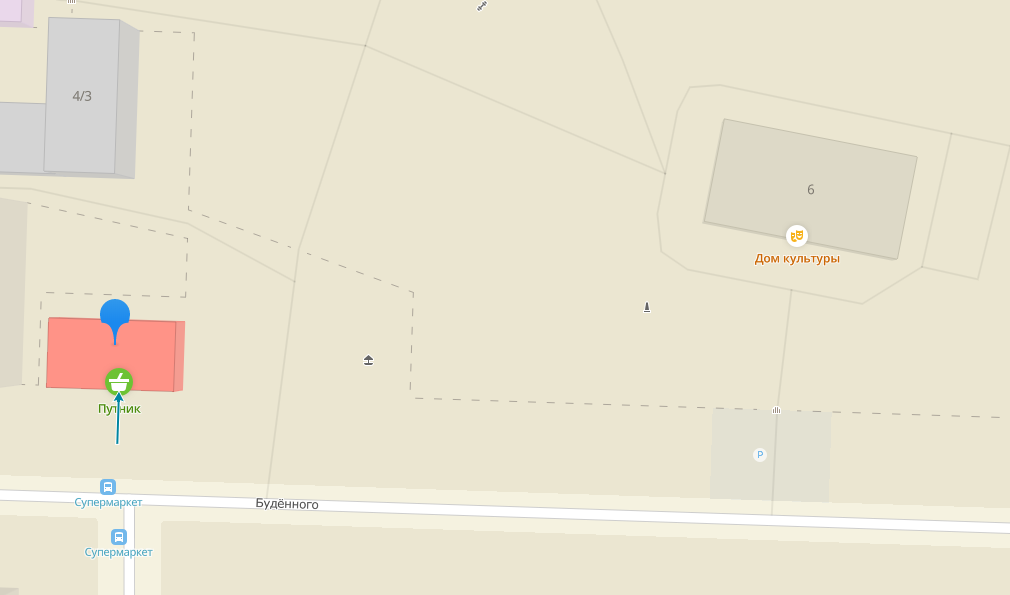 Приложение № 6к Положению о порядке организации ярмарок и продажи товаров на них на территории сельского поселения Ольховский сельсовет муниципального района Уфимский район Республики БашкортостанМЕСТА ДЛЯ ПРОВЕДЕНИЯ ЯРМАРОЧНОЙ ТОРГОВЛИПлощадка для проведения ярмарочной торговли, расположенная между магазином «Супермаркет» по адресу: РБ, Уфимский район, с. Ольховое, ул. Буденного, д. 4Аи  Ольховским сельским домом культуры по адресу: РБ, Уфимский район, с. Ольховое, ул. Буденного, д.6Приложение № 7к Положению о порядке организации ярмарок и продажи товаров на них на территории сельского поселения Ольховский сельсовет муниципального района Уфимский район Республики БашкортостанМЕСТА ДЛЯ ПРОВЕДЕНИЯ ЯРМАРОЧНОЙ ТОРГОВЛИПлощадка для проведения ярмарочной торговли, расположенная между магазином «Супермаркет» по адресу: РБ, Уфимский район, с. Ольховое, ул. Буденного, д. 4Аи  Ольховским сельским домом культуры по адресу: РБ, Уфимский район, с. Ольховое, ул. Буденного, д.6